 We Can! Book 6 Unit 6: My Dream Vacation   1. Listen and fill in the missing words and phrases. Then read and number the pictures.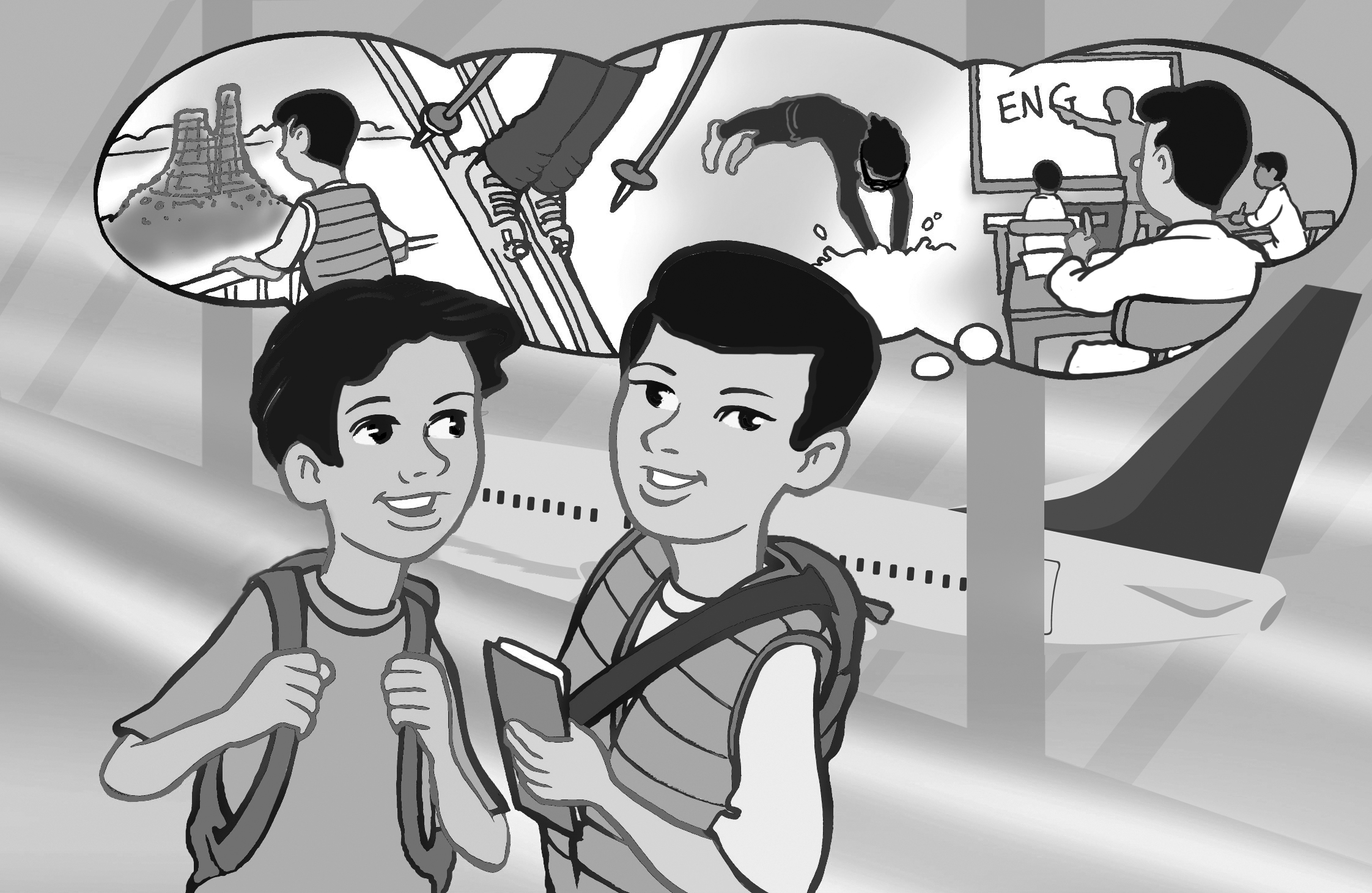 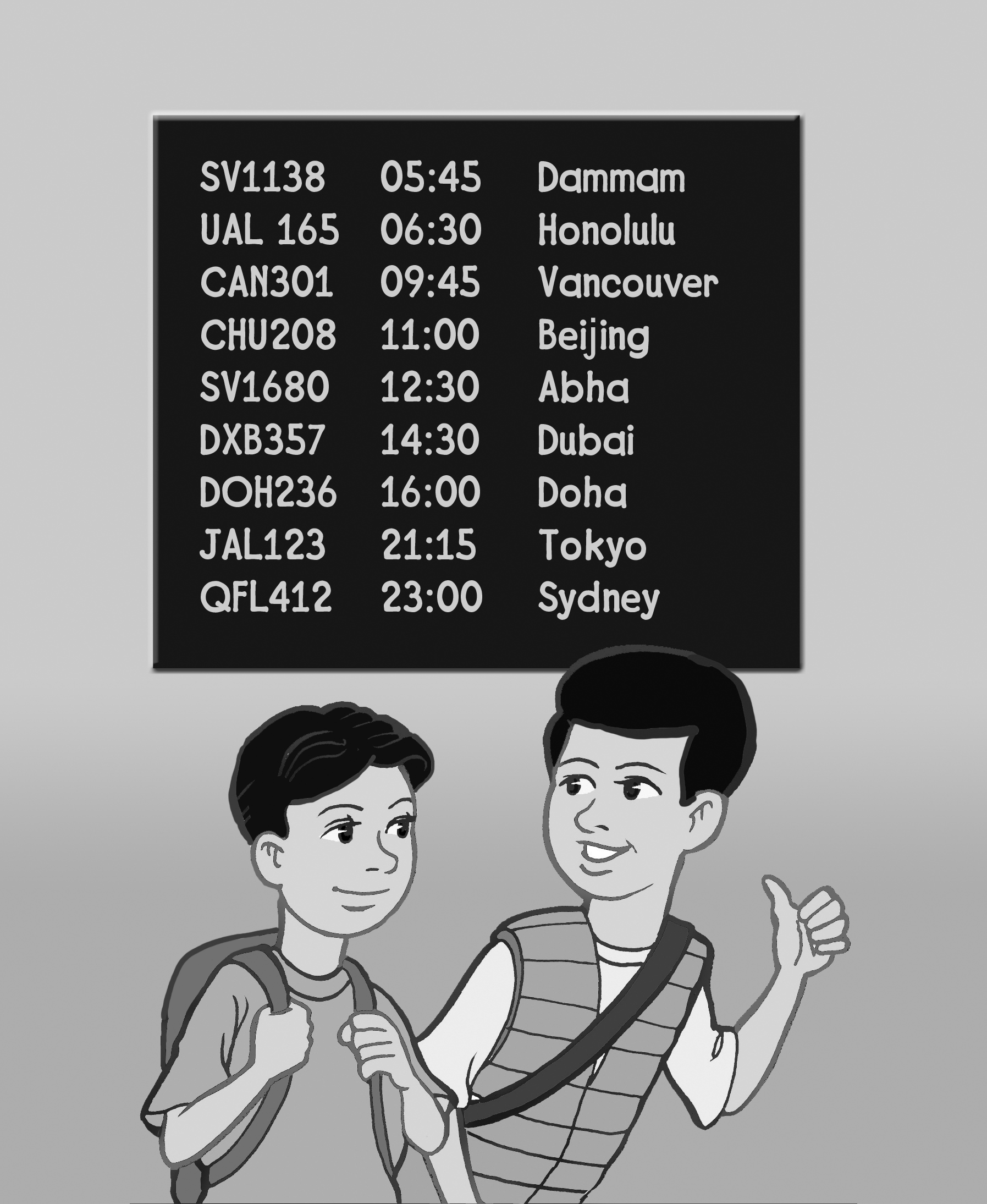 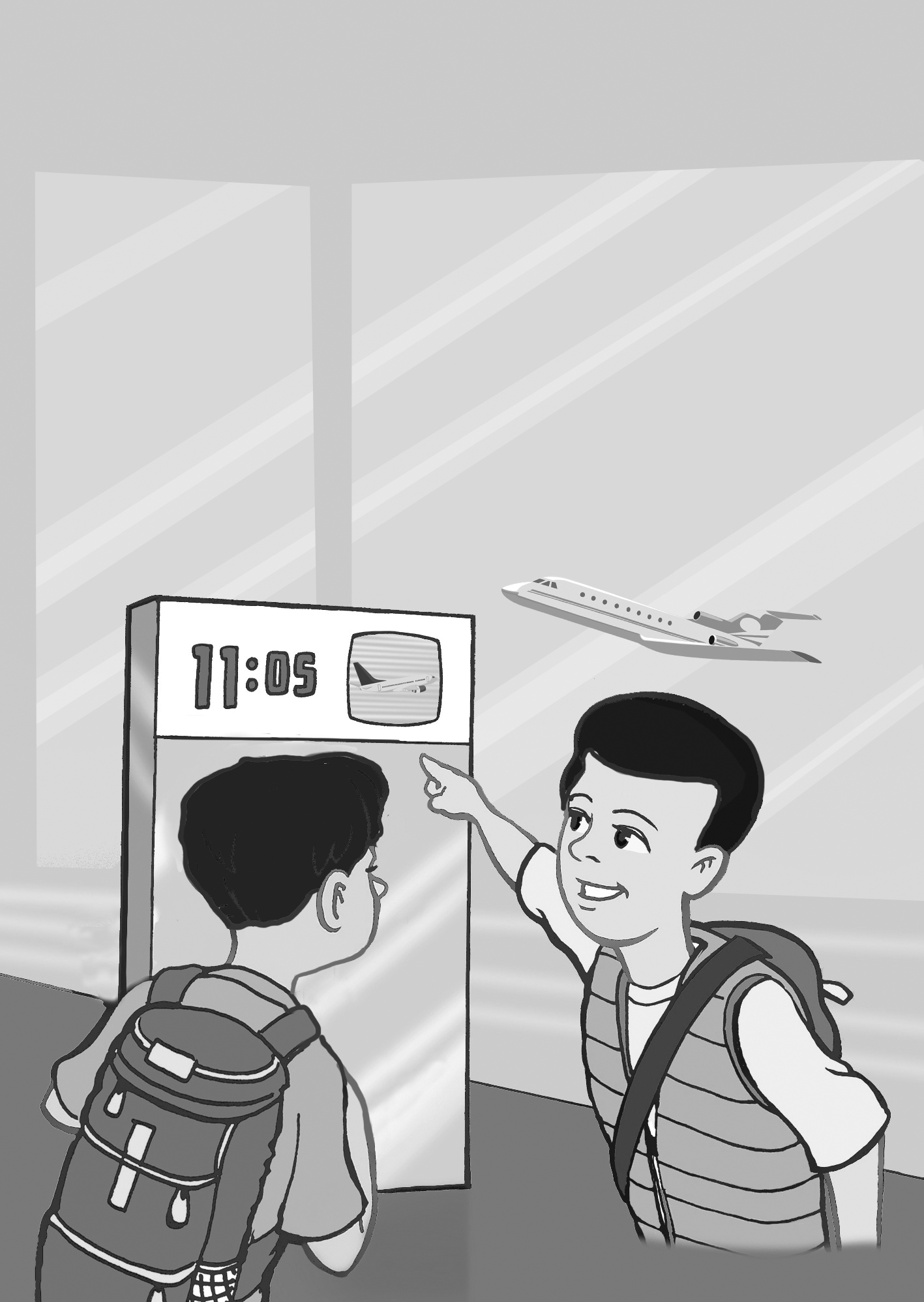 __                           __              __    1) A: Where are you going?B: I’m going to Sydney / Paris / Seattle.2) A: How long does it take to get there? B: It takes about fifteen / sixteen / thirteen hours. 3)A: What are you going to do there? B: I’m going to go sightseeing/ skiing / stay at an English camp. 2. Read and answer the questions.    What are you going to do on the weekend? ________________________________________Where are you going to go? ________________________________________How long does it take to get there? ________________________________________3. Read and put the sentences in the correct order. 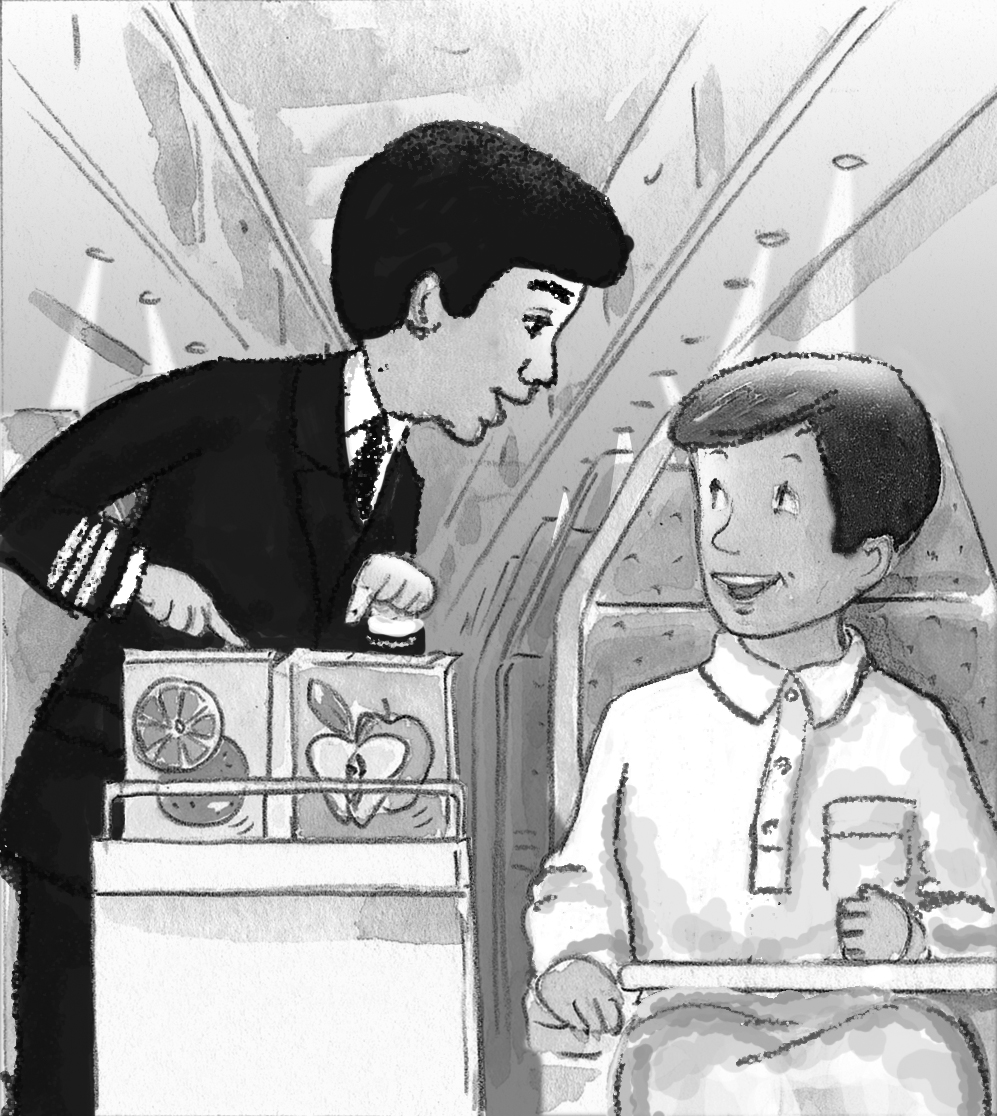 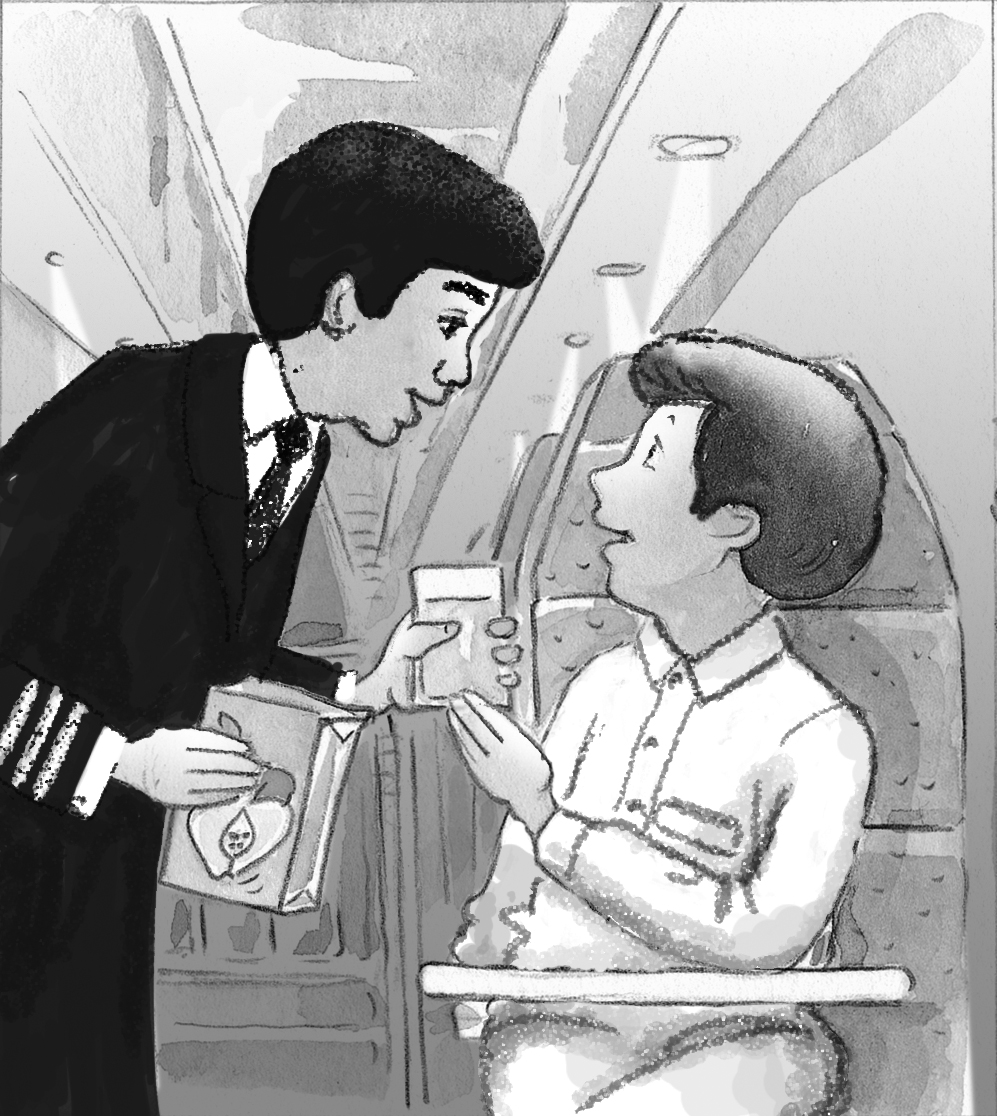 (A: flight attendant    B: passenger) __ A: Here you go. __ A: You’re welcome.__ B: Hi. I’d like some juice, please. __ A: Good evening. What would you like to drink? __ A: Apple or orange juice? __ B: Thank you. 	__ B: Apple juice, please. 4. Write where they are going and what they plan to do there.Example: Amal/ Dubai - shop/ for new clothesAmal is going to Dubai. She’s going to shop for new clothes. Jake/ Sydney – have / job interview1. ________________________________________________________________________________Imad / Oman – swim / with the huge turtles 2. ________________________________________________________________________________Aisha / Lebanon – eat / traditional dishes 3. ________________________________________________________________________________5. Write about your plans for the weekend. Next weekend, I _____________________________________________________________________Next summer, we _____________________________________________________________________6. Write about a place you want to travel to and what you plan to do there. _____________________________________________________________________________________________________________________________________________________________________________________________________________